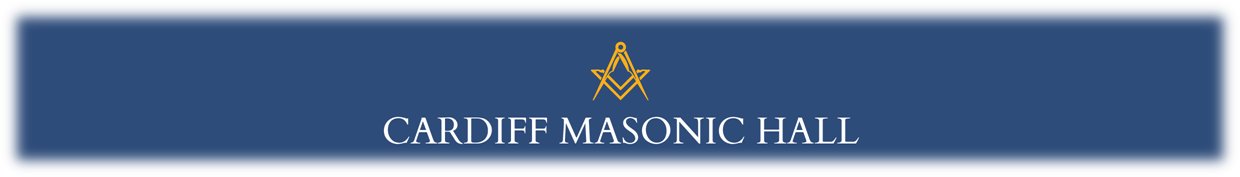 Final Booking Form- TO BE SUBMITTED AT LEAST 3 WORKING DAYS PRIOR TO MEETINGPlease complete this form and return via email to: office@cardiffmasonichall.co.ukPlease make sure to CC your email to: FOHmanager@cardiffmasonichall.co.ukDrinks pre-order Please pass on the invitation to pre-order drinks at the bar.
Members and visitors can simply choose and pay before the ceremony and their drinks will be waiting for them in the bar without them having to wait before being served.Booking DetailsBooking DetailsLodge/ChapterDate of bookingDining OrganiserContact telephoneContact emailDining TimeNumbers Dining‘Meal of the Week’ number‘Meal of the Week’ alternativesMasonic Dining Menu SelectStarterMain CourseDessertDietary RequirementsRoom LayoutTemple bookedCeremony Start TimeInstallation Yes/NoGun Room required?Gun Room ContactCandles/candelabrasLinen - Napkins, ClothsBar tab requiredBar tab contactAdditional Items